Ao aprovar o desenvolvimento das atividades, a Igreja deve estabelecer a estrutura da Equipe como um departamento de Ensino de Deus para crianças e adolescentes por meio do IBUC.O primeiro passo é organizar a Equipe:DIRETOR-GERAL: Pastor da Igreja;DIRETOR(A) DO IBUC: Líder escolhido pelo Pastor com a função de dirigir o IBUC tanto quanto ser responsável pela infraestrutura, acompanhamento das turmas, dos módulos, preparo de eventos e formaturas, compra de materiais e busca de parcerias para o bom desenvolvimento da Escola Teológica, organização de uniformes, etc.;COORDENADOR(A) PEDAGÓGICO(A): Líder escolhido pelo Pastor com a função de acompanhar pedagogicamente professores e auxiliares, reuniões para planejamento, reuniões para confecção de materiais visuais, acompanhamento e suporte às aulas, ensaios, etc.;SECRETÁRIO(A): Responsável pelas matrículas dos alunos, por módulos, entrega de revistas, fazer versículos de memorização para dar de lembrança às turmas. Sempre presente nas aulas assessorando os professores e auxiliares com materiais e listas, etc.;TESOUREIRO(A): Responsável pela venda do material para professores e pais, recolher as ofertas e os dízimos das salas, pois os alunos aprendem esse princípio. Busca de parceiros financeiros para o sustento da Escola Teológica;PROFESSOR(A): Responsável por preparar os visuais e estudar o planejamento deste manual, fazer a melhor aula “da Terra”, para o nível que for ministrar;PROFESSOR(A) AUXILIAR: Responsável por oferecer o suporte pedagógico ao professor, contribuindo desde a confecção de visuais até o compartilhamento de momentos de atividades do planejamento, revezando nas ações de ensino;MERENDEIRA(O): Responsável por preparar e servir a alimentação aos alunos. (Sugestão: fazer escala de irmãos da igreja, cada semana uma equipe adquire e prepara o alimento daquele dia). É muito importante fornecer algum tipo de alimentação, pois muitas vezes os alunos vêm com fome para a aula.O segundo passo é marcar uma reunião com os pais e apresentar o Projeto e o cronograma de toda a agenda do módulo em estudo.Após toda a organização da equipe, a divulgação da abertura do IBUC, feitas as matrículas dos alunos, a elaboração dos principais visuais das aulas e a preparação das salas de aula, marca-se a data de abertura do Curso. Durante o culto, toda a Equipe entra com todos os alunos, e o Pastor faz uma oração com toda a Igreja, declarando aberta a Escola de Teologia IBUC – Instituto Bíblico Único Caminho.Neste primeiro dia, nas salas de aula, os alunos conhecerão o panorama do curso e serão trabalhadas todas as regras e os combinados (responsabilidade com horário, presença em 75% das aulas...).Momento de oração, caderno ou mural de oração.Apresentação dos 12 temas das lições que terão no módulo.Conversa sobre a formatura ao final do módulo.Sugestão de modelo de certificado para entregar ao aluno na formatura do módulo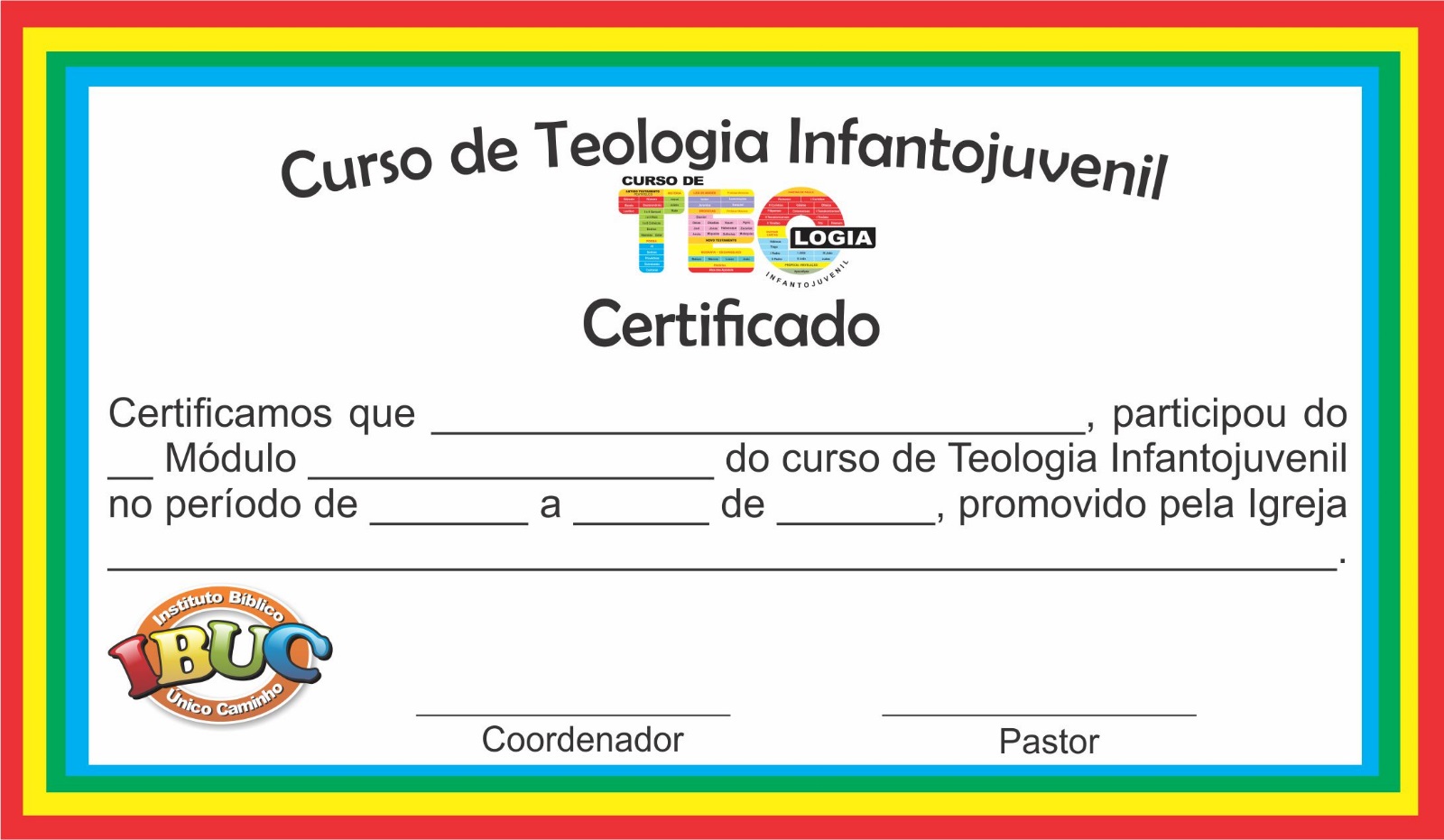 Sugestão de modelo de certificado para entregar ao Professor Ministrante na formatura do módulo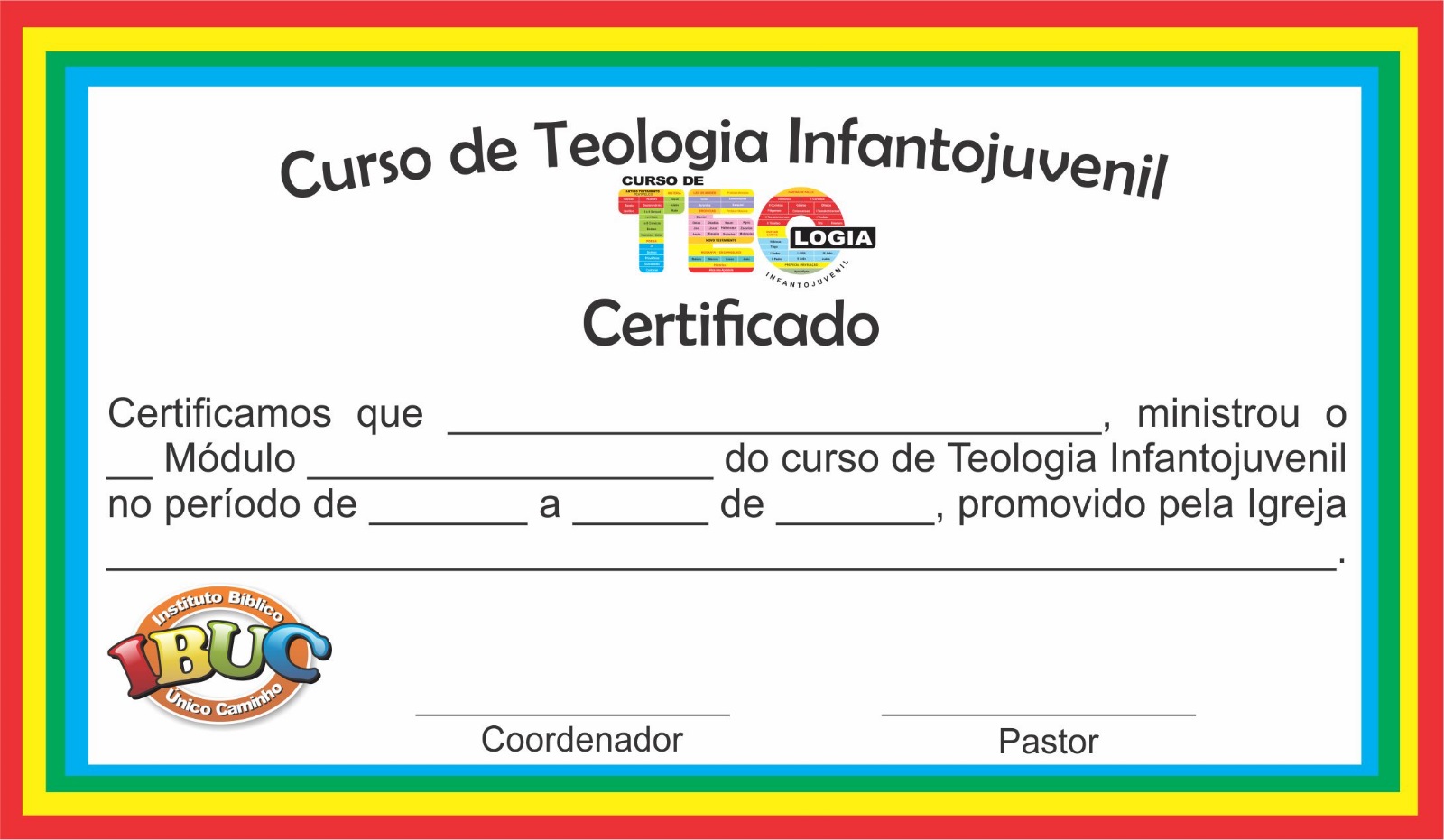 SUGESTÃO DE FICHA DE INSCRIÇÃO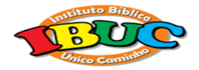 	SUGESTÃO EVANGELÍSTICA – Despertando o desejo missionárioSUGESTÃO DE EXPOSIÇÃOSUGESTÃO DE PROJETO – MEUS PAIS NO IBUC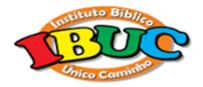 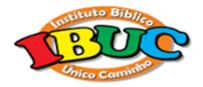 Sugestão de Cerimonial de Formatura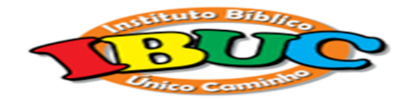 Do __Módulo _______________ do Curso de Teologia InfantojuvenilEstas orientações têm como propósito ampliar o conhecimento do professor referente à Bíblia Sagrada. Proposta para ser desenvolvida prioritariamente nas Igrejas nos dias de cultos de ensino. (Pais vão para o ensino no Templo; filhos, para a Escola Teológica)Considera-se como fator primordial o professor ser um leitor da Bíblia, que no decorrer do curso esteja atento à leitura sistemática da Bíblia para proporcionar o melhor ensino e provocar seus alunos a quererem e gostarem de ler a Palavra. O maior desafio da Equipe IBUC será apresentar, na formatura do último módulo, o maior número de leitores da Bíblia Sagrada.O CURSO está organizado (como sugestão) em uma sequência por níveis correspondentes à faixa etária e sua linguagem, distribuído em 12 lições em cada módulo, todos os níveis com as mesmas temáticas:Revista de Nível 1 – para crianças de 2 a 5 anos; Revista de Nível 2 – para crianças de 6 a 8 anos; Revista de Nível 3 – para crianças de 9 a 11 anos;Revista de Nível 4 – para adolescentes de 12 acima.Cada lição possui um planejamento com objetivos específicos, procedimentos metodológicos e propostas de recursos audiovisuais aqui no manual. A programação está sistematizada em 1 hora e 30 minutos, subdivididos em seis momentos.Espera-se que, ao final de cada módulo do Curso Teológico, o professor tenha adquirido subsídio teórico-metodológico para fazer a diferença no seu ministério e na evangelização infantil, gerando mudanças de atitudes e crianças comprometidas com a Palavra de Deus.Nosso objetivo com o livro do formador, querido professor, é direcionar suas ações didáticas metodológicas para trabalhar com eficiência a Palavra, os princípios e valores como:- Submissão; - Reverência; - Amizade; - Honestidade; - Fidelidade; - Humildade; - Obediência; - Coragem; - Paciência; - Domínio próprio; e Perseverança. Atitudes essas que se podem verificar com abundância no Livro Sagrado. Nessa perspectiva, a criança e o adolescente aprenderão a associar personagens bíblicos à qualidade moral na sua vida cotidiana e ver Deus sendo revelado ao mundo.Só a Bíblia é a revelação de Deus ao mundo. Essa é a verdade fundamental do cristianismo. A tarefa do professor é estabelecer com clareza, por meio do ensino das Escrituras, que a revelação de Deus sobre a verdade a todos os povos foi dada através de uma nação só, Israel.Essa revelação de Deus começa no Velho Testamento e conclui-se com a revelação do Messias de Israel, Jesus de Nazaré, no Novo Testamento. “Havendo Deus, outrora, falado muitas vezes, e de muitas maneiras, aos pais, pelos profetas, nestes últimos dias nos falou pelo Filho, a quem constituiu herdeiro de todas as cousas pelo qual também fez o universo” (Hebreus1:1,2).Ao planejarmos nossas aulas, devemos estar numa boa sintonia com Deus, pedindo a Ele que gere mudança de atitudes nas crianças.A semente que plantamos hoje, em terra fértil, produz bons frutos amanhã, por isso, professor, está em nossas mãos a missão de gerar vidas para Cristo!“Bíblia – leia para ser sábio; pratique para ser santo; creia para ser salvo.”Billy GrahamPrezado professor, Deus é a figura central de cada lição! Jesus como Único Caminho é nossa meta! Você vai abordar sobre o que fizeram ou quem foram os personagens bíblicos, mas não esqueça que é Deus usando os personagens bíblicos. Neste manual, proporcionamos ao professor o planejamento para cada lição dos quatro níveis do CURSO DE TEOLOGIA INFANTOJUVENIL, MÓDULO 8 – CONHECENDO A IGREJA PRIMITIVA. Estão minuciosamente detalhados com objetivos, procedimentos metodológicos, propostas de recursos visuais, propostas de atividades lúdicas e dinâmicas a serem desenvolvidas com as crianças e os adolescentes.A programação está sistematizada em 1 hora e 30 minutos, subdivididos em seis momentos (sempre combinar a pontualidade dos alunos com os pais e com a liderança da Igreja).1º Momento – Acolhida2º Momento – Memorização do Versículo3º Momento – Bíblia em Foco4º Momento – Praticando a Bíblia5º Momento – Hora da Novidade6º Momento – Hora da BênçãoATENÇÃO AO HORÁRIO DE CADA MOMENTOPROGRAMAÇÃO GERAL PARA TODOS OS NÍVEIS – 1:30 ESCOLA TEOLÓGICA INFANTOJUVENIL DO INSTITUTO BÍBLICO ÚNICO CAMINHOAULA INAUGURAL     IDE POR TODO O MUNDO E ANUNCIAI O EVANGELHO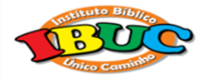 A coordenação-geral pode preparar uma visita a um orfanato ou asilo:ao final de cada módulo, todos os alunos do Curso de Teologia Infantojuvenil vão levar um quilo de alimento a um orfanato ou asilo;preparar os alunos para visitar um dos espaços acima citados e falar da Bíblia, expor o que aprenderam no módulo para as crianças do orfanato ou aos idosos do asilo;visita com os alunos uniformizados e, como sugestão, levar panfletos de Evangelismo.Contribuição – Tia Waine        EXPOTEL – EXPOSIÇÃO TEOLÓGICAA cada dois módulos, organizar com as turmas de alunos uma exposição de todos os visuais construídos, e os grupos de alunos apresentando cada tema para a comunidade. Cada módulo possui 12 temáticas – então a exposição será organizada com 24 temáticas, apresentadas pelos grupos para toda a igreja, no pátio. Dê liberdade à criatividade. Sugestão também de espaço para cantina e outras apresentações. Preferência às apresentações durante o dia.Contribuição – Tio Elienai1. BOAS-VINDASMestre de Cerimônia: Boa noite a todos, eu sou (NOME E CARGO), serei seu anfitrião neste dia. Estou muito feliz em estar aqui para o encerramento do ___ Módulo ________________ do Curso de Teologia Infantojuvenil, que foi de muito aprendizado para nossos alunos.Agradecemos aos presentes por estarem conosco neste evento digno e especial que é a formatura do _____ Módulo ___________________________ do Curso de Teologia Infantojuvenil.2. CONVITE PARA COMPOR A MESAEquipe escolhe: Coord., Pai, Prof., Pastor, Diretor.3. ENTRADA DOS FORMANDOSSejam todos bem-vindos à cerimônia de Formação dos nossos alunos do ___Módulo _____________do Curso de Teologia Infantojuvenil.Convide os professores com suas respectivas turmas.4. ATO SOLENE DE FÉMestre de cerimônia: Peço a todos que permaneçam de pé para o ato solene de fé. Leitura bíblica e abertura dos trabalhos pelo Pastor Presidente e Oração.5. DISCURSO DE ABERTURAConvidar componentes da mesa para palavra de 3min.6. LEITURA BÍBLICA REFERENTE AO MÓDULO ESTUDADO (Escolha, para leitura, um dos versículos-chave do módulo) Convite a um formando.7. ORAÇÃO QUE SERÁ REALIZADA PELO NOSSO FORMANDO Convite a um formando.8. JURAMENTO – REPRESENTANTE DA TURMA (Todos, com a mão esquerda no peito e a outra estendida, repetem em coro)(Atenção: ensinar a criança a ler com as pausas)Prometo cumprir fielmente / tudo o que durante o curso aprendi; / honrar este livro durante a minha vida, / lendo-o e meditando dia e noite, / segui-lo como meu manual de fé / e conduta cristã. / Prometo amar a Deus sobre todas as coisas; / amar ao próximo como a mim mesmo; / honrar e respeitar meus pais e mestres; / esconder no meu coração / as Palavras do Senhor, para não pecar; / ser bom filho, bom amigo; / renunciar a tudo que embarace o meu sublime ideal / de servir a Cristo Jesus, meu Senhor. / Eu prometo!(TREINE OS ALUNOS ANTECIPADAMENTE)9. HOMENAGEM AOS PAISConvide um formando para fazer os agradecimentos aos pais. (Elaborar texto)10. DISCURSO DA TURMAConvite a um formando para comentar o que todos aprenderam neste módulo. (Elaborar texto)11. APRESENTAÇÃO DE TALENTOS 12. CORAL DA TURMA (MÚSICA TEMA DO CURSO)13. ENTREGA DE CERTIFICADOSSugestão – neste ato, pode-se entregar apenas o canudo, para não rasgar. Convidar por turma para o procedimento ser mais rápido.14. PASTOR FAZ AS PERGUNTAS – relacionadas às 12 lições do módulo – O título de cada lição será a pergunta. Todas as turmas já se prepararam desde a primeira aula. Após responderem as perguntas, o pastor diz que estão aptos a cursar o próximo módulo.15. ENCERRAMENTOMestre de Cerimônia: Queremos agradecer a todos pela presença e parabenizar os formandos do “Ensine a criança no caminho em que deve andar e, mesmo quando for idoso, não se desviará dele!” Provérbios 22:6.ORIENTAÇÕES GERAIS AO PROFESSORDe tudo o que vai ensinar, uma coisa é a mais importante: “Esta é a vida eterna: que te conheçam, o único Deus verdadeiro, e a Jesus Cristo, a quem enviaste.” João 17:31º MOMENTO – ACOLHIDA – 15 MINUTOSNeste momento é importante que o professor se organize para receber os alunos com um caloroso abraço ou cumprimentos de bater com as mãos, palavras de carinho e elogios, ou seja, acolha cada turma de acordo com seu nível, exemplo:Níveis 1 e 2 – É interessante providenciar ilustrações na sala, música, vestuários e acessórios alegres. Enquanto aguarda a turma toda chegar, providencie alguns brinquedos, ou massa de modelar, ou algo para colorir, isso contribui para a organização do grupo.Níveis 3 e 4 – Enquanto aguarda os colegas, providencie quebra-gelo, leitura de referências bíblicas, dinâmicas rápidas.Chamada: Organize um painel de chamada com incentivos ou um diário – muito importante o registro, pois os alunos têm que comprovar 75% de frequência no curso para receber o Certificado deste módulo. Ex:Devocional Cânticos – Música do curso e outros cânticos relacionados à Bíblia. Oração – Fundamental na vida do cristão, portanto ensine os alunos a orar. Organize caderno de oração, painéis de (“Obrigado, Deus!”) tapetinho de oração, relógio de oração e outros incentivos para que o grupo, no decorrer do curso, sinta-se motivado a orar e entenda os aspectos da oração: adoração, louvor, petição, confissão/perdão, intercessão.Crie um mural de “Obrigado, Deus! ”Exemplo: caderno de oraçãoOferta: Ensine o aluno a ser ofertante e dizimista, converse sobre a importância desse ato de amor e fé! Deus quer nosso coração. Professor ofertante, aluno ofertante. Essa oferta poderá ser utilizada na compra de materiais para confeccionar os visuais.2º MOMENTO – MEMORIZAÇÃO DO VERSÍCULO – 10 MINUTOSEm todas as lições, temos versículo-chave para os alunos memorizarem. Para a memorização duradoura e produtiva, faz-se necessário conversar sobre o versículo para que entendam sua relevância em nossa vida diária.Níveis 1 e 2 – Utilizar de diversas estratégias lúdicas para que repitam várias vezes.Sugestões: confecção de varal – filipetas presas no avental – partes do versículo escondidas na sala – dividir o grupo de alunos – fixar fichas no flanelógrafo – falar o versículo pulando, batendo palma, mãos pra cima etc. – crianças em círculo, “seu mestre mandou”: somente quem estiver de blusa branca, saia preta, calça jeans; somente meninos; meninas; todos – figuras – modifique o tom de voz: alegre, alto, baixo, grave, agudo, etc.Níveis 3 e 4 – Utilizar de estratégias que os provoquem a falar o que entenderam – montar quebra-cabeça com o versículo – encontrar partes escondidas na sala – procurar na Bíblia, cada um ler, etc.Sugestão – Premiar o aluno que vier para a aula com o versículo memorizado.3º MOMENTO – BÍBLIA EM FOCO – 25 MINUTOSEste momento está com planejamento detalhado para cada nível aqui no manual – é a introdução que o professor fará para iniciar a apresentação do texto que está na revista do aluno. Lembrete: Para contar história ou conversar com as crianças dos níveis 1 e 2, não esquecer de organizar um lugar para se sentar, pois é necessário ficar à altura dos olhos das crianças.Crie um ambiente descontraído e aconchegante. É fundamental que você estude, planeje, prepare os visuais propostos. Não fique com o manual na mão durante a aula. Deixe-o apenas aberto sobre a mesa, para sua orientação.Fale de maneira simples e com boa dicção.Ore e peça a Deus para ajudá-lo a entender sua Palavra e as lições.Peça ao Senhor para mostrar a você as ilustrações adequadas para tornar a história “viva” para seus alunos.Após a atividade introdutória descrita nesse manual, peça aos alunos para abrir a revista na lição a ser trabalhada no dia.4º MOMENTO – PRATICANDO A BÍBLIA – 15 MINUTOSOrientar os alunos para realizarem as atividades da revista. Preparar lápis para colorir, giz de cera.Pode também, como sugestão, deixar este momento como tarefa para casa com os pais. 5º MOMENTO – HORA DA NOVIDADE – 20 MINUTOSAtividade lúdica e interativa, dinâmica, competitiva ou recreativa com objetivo de ampliar o conhecimento do aluno e tornar o momento de aprendizagem mais prazeroso.6º MOMENTO – HORA DA BÊNÇÃO – 10 MINUTOSAo finalizar as atividades do dia, tirar um momento para estimular e comentar sobre a importância de ninguém faltar à próxima aula. Conversar com os alunos que eles não podem faltar porque você irá trabalhar um assunto muito interessante etc.Trabalhe com as crianças e os adolescentes com premiações, estímulos e incentivos para que fiquem empolgados a não faltar. Diversas formas de competições saudáveis podem ajudar a aumentar a participação e diminuir as faltas.Incentive os alunos a trazer seus pais para o culto.A lembrança do dia é o versículo-chave digitado no cartão, para o aluno guardar na Bíblia. Ao final das 12 lições, você poderá até fazer uma premiação para quem apresentar todas!Ensinar sobre a importância e o significado da Bênção Apostólica impetrada pelo Pastor da Igreja. Finalize com oração e bênção, desejando a todos uma ótima semana. Todos devem trazer a Bíblia sempre!!!!!Objetivo: Provocar reflexão sobre o conhecimento da Palavra de Deus e Jesus como Único Caminho Para isso, é importante que o aluno seja capaz de: Pesquisar alguns acontecimentos do período Inter bíblico;Conhecer a história da Igreja Primitiva.Fazer um paralelo sobre a Antiga Aliança e a Nova Aliança;Estabelecer relação entre nossa vida cotidiana e nossa vida com o amor de Deus.Objetivo: Provocar reflexão sobre o conhecimento da Palavra de Deus e Jesus como Único Caminho Para isso, é importante que o aluno seja capaz de: Pesquisar alguns acontecimentos do período Inter bíblico;Conhecer a história da Igreja Primitiva.Fazer um paralelo sobre a Antiga Aliança e a Nova Aliança;Estabelecer relação entre nossa vida cotidiana e nossa vida com o amor de Deus.Objetivo: Provocar reflexão sobre o conhecimento da Palavra de Deus e Jesus como Único Caminho Para isso, é importante que o aluno seja capaz de: Pesquisar alguns acontecimentos do período Inter bíblico;Conhecer a história da Igreja Primitiva.Fazer um paralelo sobre a Antiga Aliança e a Nova Aliança;Estabelecer relação entre nossa vida cotidiana e nossa vida com o amor de Deus.1º MOMENTO15 minutosAcolhidaReceber os alunos com atividades (dinâmicas ou brincadeiras) adequadas ao seu nível.1º MOMENTO15 minutosDevocionalChamadinha;Cânticos relacionados à Bíblia, à Jesus ou ao assunto que está sendo trabalhado;Oferta Oração.2º MOMENTO10 minutosMemorização do VersículoSempre usar a Bíblia para fazer este momento. Utilize diversas estratégias para que os alunos memorizem o versículo da lição. (Conforme sugestões nas orientações gerais deste manual.)“Israelitas, ouçam estas palavras: Jesus de Nazaré foi aprovado por Deus diante de vocês por meio de milagres, maravilhas e sinais que Deus fez entre vocês por intermédio dEle”. Atos 2:323º MOMENTO20 minutosA Bíblia em FocoIntrodução do assunto a ser trabalhado.Introdução da Lição apresentada detalhadamente por níveis.Em seguida, peça que abram suas revistas e façam a leitura do texto da Lição juntamente com todos os alunos.4º MOMENTO15 minutosPraticando a BíbliaTodos fazendo os exercícios da Revista de acordo com seu nível.5º MOMENTO15 minutosHora da NovidadeAtividade lúdica relacionada ao conteúdo, detalhada a seguir de acordo com o nível.6º MOMENTO10 minutosHora da BênçãoSempre estimular o aluno para a próxima aula. Produzir o versículo de memorização para entregar de lembrança. (Solicitar para guardar na Bíblia.)